Arbeitsbereich: Arbeitsplatz/Tätigkeiten: Arbeitsbereich: Arbeitsplatz/Tätigkeiten: Arbeitsbereich: Arbeitsplatz/Tätigkeiten: Betriebsanweisunggem. § 14 GefStoffV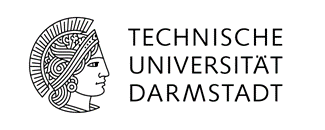 GefahrstoffbezeichnungGefahrstoffbezeichnungGefahrstoffbezeichnungGefahrstoffbezeichnungGefahrstoffbezeichnungGefahrstoffbezeichnungGefahrstoffbezeichnungGefahrstoffbezeichnungGefahrstoffbezeichnungAmmoniak, NH3Ammoniak, NH3Ammoniak, NH3Ammoniak, NH3Ammoniak, NH3Ammoniak, NH3Ammoniak, NH3Ammoniak, NH3Ammoniak, NH3Gefahren für Mensch und UmweltGefahren für Mensch und UmweltGefahren für Mensch und UmweltGefahren für Mensch und UmweltGefahren für Mensch und UmweltGefahren für Mensch und UmweltGefahren für Mensch und UmweltGefahren für Mensch und UmweltGefahren für Mensch und Umwelt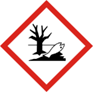 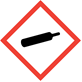 Sehr giftig für Wasserorganismen mit langfristiger Wirkung. Enthält Gas unter Druck; kann bei Erwärmung explodieren.Entzündbares Gas. Verursacht schwere Verätzungen der Haut und schwere Augenschäden. Wirkt ätzend auf die Atemwege.Inhalation führt je nach Konzentration zu Husten, Übelkeit, Brechreiz und Kopfschmerzen. Bei Inhalation großer Mengen besteht Lebensgefahr.Gefährliche Reaktionen u. a. mit: Chlor, Chlorwasserstoff, Ethylenoxid, Kohlendioxid, Kohlenmonoxid, Schwefeldioxid.Sehr giftig für Wasserorganismen mit langfristiger Wirkung. Enthält Gas unter Druck; kann bei Erwärmung explodieren.Entzündbares Gas. Verursacht schwere Verätzungen der Haut und schwere Augenschäden. Wirkt ätzend auf die Atemwege.Inhalation führt je nach Konzentration zu Husten, Übelkeit, Brechreiz und Kopfschmerzen. Bei Inhalation großer Mengen besteht Lebensgefahr.Gefährliche Reaktionen u. a. mit: Chlor, Chlorwasserstoff, Ethylenoxid, Kohlendioxid, Kohlenmonoxid, Schwefeldioxid.Sehr giftig für Wasserorganismen mit langfristiger Wirkung. Enthält Gas unter Druck; kann bei Erwärmung explodieren.Entzündbares Gas. Verursacht schwere Verätzungen der Haut und schwere Augenschäden. Wirkt ätzend auf die Atemwege.Inhalation führt je nach Konzentration zu Husten, Übelkeit, Brechreiz und Kopfschmerzen. Bei Inhalation großer Mengen besteht Lebensgefahr.Gefährliche Reaktionen u. a. mit: Chlor, Chlorwasserstoff, Ethylenoxid, Kohlendioxid, Kohlenmonoxid, Schwefeldioxid.Sehr giftig für Wasserorganismen mit langfristiger Wirkung. Enthält Gas unter Druck; kann bei Erwärmung explodieren.Entzündbares Gas. Verursacht schwere Verätzungen der Haut und schwere Augenschäden. Wirkt ätzend auf die Atemwege.Inhalation führt je nach Konzentration zu Husten, Übelkeit, Brechreiz und Kopfschmerzen. Bei Inhalation großer Mengen besteht Lebensgefahr.Gefährliche Reaktionen u. a. mit: Chlor, Chlorwasserstoff, Ethylenoxid, Kohlendioxid, Kohlenmonoxid, Schwefeldioxid.Sehr giftig für Wasserorganismen mit langfristiger Wirkung. Enthält Gas unter Druck; kann bei Erwärmung explodieren.Entzündbares Gas. Verursacht schwere Verätzungen der Haut und schwere Augenschäden. Wirkt ätzend auf die Atemwege.Inhalation führt je nach Konzentration zu Husten, Übelkeit, Brechreiz und Kopfschmerzen. Bei Inhalation großer Mengen besteht Lebensgefahr.Gefährliche Reaktionen u. a. mit: Chlor, Chlorwasserstoff, Ethylenoxid, Kohlendioxid, Kohlenmonoxid, Schwefeldioxid.Sehr giftig für Wasserorganismen mit langfristiger Wirkung. Enthält Gas unter Druck; kann bei Erwärmung explodieren.Entzündbares Gas. Verursacht schwere Verätzungen der Haut und schwere Augenschäden. Wirkt ätzend auf die Atemwege.Inhalation führt je nach Konzentration zu Husten, Übelkeit, Brechreiz und Kopfschmerzen. Bei Inhalation großer Mengen besteht Lebensgefahr.Gefährliche Reaktionen u. a. mit: Chlor, Chlorwasserstoff, Ethylenoxid, Kohlendioxid, Kohlenmonoxid, Schwefeldioxid.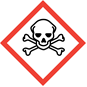 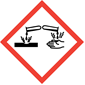 Schutzmaßnahmen und VerhaltensregelnSchutzmaßnahmen und VerhaltensregelnSchutzmaßnahmen und VerhaltensregelnSchutzmaßnahmen und VerhaltensregelnSchutzmaßnahmen und VerhaltensregelnSchutzmaßnahmen und VerhaltensregelnSchutzmaßnahmen und VerhaltensregelnSchutzmaßnahmen und VerhaltensregelnSchutzmaßnahmen und Verhaltensregeln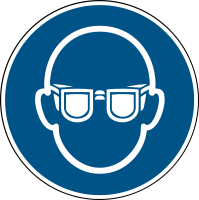 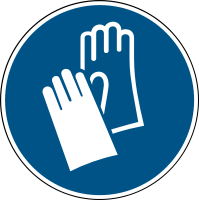 An gut gelüftetem Ort aufbewahren, unter Verschluss aufbewahren, nur Sachkundigen zugänglich. Druckgasflaschen gegen Umstürzen sichern.Vor unzulässiger Erwärmung schützen.Nicht mit brennbaren, leichtentzündlichen und oxidierenden Stoffen zusammen lagern. Bei Lagerung und im Betrieb auf Dichtheit der Anschlüsse achten.Bei Undichtigkeit alle Zündquellen entfernen.Dichtschließende Schutzbrille tragen.Neopren-Handschuhe dienen nur als kurzzeitiger Schutz.An gut gelüftetem Ort aufbewahren, unter Verschluss aufbewahren, nur Sachkundigen zugänglich. Druckgasflaschen gegen Umstürzen sichern.Vor unzulässiger Erwärmung schützen.Nicht mit brennbaren, leichtentzündlichen und oxidierenden Stoffen zusammen lagern. Bei Lagerung und im Betrieb auf Dichtheit der Anschlüsse achten.Bei Undichtigkeit alle Zündquellen entfernen.Dichtschließende Schutzbrille tragen.Neopren-Handschuhe dienen nur als kurzzeitiger Schutz.An gut gelüftetem Ort aufbewahren, unter Verschluss aufbewahren, nur Sachkundigen zugänglich. Druckgasflaschen gegen Umstürzen sichern.Vor unzulässiger Erwärmung schützen.Nicht mit brennbaren, leichtentzündlichen und oxidierenden Stoffen zusammen lagern. Bei Lagerung und im Betrieb auf Dichtheit der Anschlüsse achten.Bei Undichtigkeit alle Zündquellen entfernen.Dichtschließende Schutzbrille tragen.Neopren-Handschuhe dienen nur als kurzzeitiger Schutz.An gut gelüftetem Ort aufbewahren, unter Verschluss aufbewahren, nur Sachkundigen zugänglich. Druckgasflaschen gegen Umstürzen sichern.Vor unzulässiger Erwärmung schützen.Nicht mit brennbaren, leichtentzündlichen und oxidierenden Stoffen zusammen lagern. Bei Lagerung und im Betrieb auf Dichtheit der Anschlüsse achten.Bei Undichtigkeit alle Zündquellen entfernen.Dichtschließende Schutzbrille tragen.Neopren-Handschuhe dienen nur als kurzzeitiger Schutz.An gut gelüftetem Ort aufbewahren, unter Verschluss aufbewahren, nur Sachkundigen zugänglich. Druckgasflaschen gegen Umstürzen sichern.Vor unzulässiger Erwärmung schützen.Nicht mit brennbaren, leichtentzündlichen und oxidierenden Stoffen zusammen lagern. Bei Lagerung und im Betrieb auf Dichtheit der Anschlüsse achten.Bei Undichtigkeit alle Zündquellen entfernen.Dichtschließende Schutzbrille tragen.Neopren-Handschuhe dienen nur als kurzzeitiger Schutz.An gut gelüftetem Ort aufbewahren, unter Verschluss aufbewahren, nur Sachkundigen zugänglich. Druckgasflaschen gegen Umstürzen sichern.Vor unzulässiger Erwärmung schützen.Nicht mit brennbaren, leichtentzündlichen und oxidierenden Stoffen zusammen lagern. Bei Lagerung und im Betrieb auf Dichtheit der Anschlüsse achten.Bei Undichtigkeit alle Zündquellen entfernen.Dichtschließende Schutzbrille tragen.Neopren-Handschuhe dienen nur als kurzzeitiger Schutz.An gut gelüftetem Ort aufbewahren, unter Verschluss aufbewahren, nur Sachkundigen zugänglich. Druckgasflaschen gegen Umstürzen sichern.Vor unzulässiger Erwärmung schützen.Nicht mit brennbaren, leichtentzündlichen und oxidierenden Stoffen zusammen lagern. Bei Lagerung und im Betrieb auf Dichtheit der Anschlüsse achten.Bei Undichtigkeit alle Zündquellen entfernen.Dichtschließende Schutzbrille tragen.Neopren-Handschuhe dienen nur als kurzzeitiger Schutz.An gut gelüftetem Ort aufbewahren, unter Verschluss aufbewahren, nur Sachkundigen zugänglich. Druckgasflaschen gegen Umstürzen sichern.Vor unzulässiger Erwärmung schützen.Nicht mit brennbaren, leichtentzündlichen und oxidierenden Stoffen zusammen lagern. Bei Lagerung und im Betrieb auf Dichtheit der Anschlüsse achten.Bei Undichtigkeit alle Zündquellen entfernen.Dichtschließende Schutzbrille tragen.Neopren-Handschuhe dienen nur als kurzzeitiger Schutz.                               Verhalten im Gefahrenfall                               Verhalten im Gefahrenfall                               Verhalten im Gefahrenfall                               Verhalten im Gefahrenfall                               Verhalten im Gefahrenfall                               Verhalten im GefahrenfallNotruf: 112Notruf: 112Notruf: 112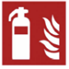 Geeignete Löschmittel: Wassersprühstrahl oder Wassernebel. Schaum.Brandbekämpfung: Nur Entstehungsbrände löschen; Selbstschutz beachten! Wenn möglich, Gasaustritt stoppen. Behälter aus dem Wirkbereich des Brandes entfernen, wenn dies gefahrlos möglich ist. Sonst Arbeitsraum sofort verlassen. Feuerwehr rufen.Spezielle Risiken: Einwirkung von Feuer kann Bersten / Explodieren des Behälters verursachen.Schadstoffbelastetes Löschwasser nicht in Abläufe und die Kanalisation gelangen lassen.Geeignete Löschmittel: Wassersprühstrahl oder Wassernebel. Schaum.Brandbekämpfung: Nur Entstehungsbrände löschen; Selbstschutz beachten! Wenn möglich, Gasaustritt stoppen. Behälter aus dem Wirkbereich des Brandes entfernen, wenn dies gefahrlos möglich ist. Sonst Arbeitsraum sofort verlassen. Feuerwehr rufen.Spezielle Risiken: Einwirkung von Feuer kann Bersten / Explodieren des Behälters verursachen.Schadstoffbelastetes Löschwasser nicht in Abläufe und die Kanalisation gelangen lassen.Geeignete Löschmittel: Wassersprühstrahl oder Wassernebel. Schaum.Brandbekämpfung: Nur Entstehungsbrände löschen; Selbstschutz beachten! Wenn möglich, Gasaustritt stoppen. Behälter aus dem Wirkbereich des Brandes entfernen, wenn dies gefahrlos möglich ist. Sonst Arbeitsraum sofort verlassen. Feuerwehr rufen.Spezielle Risiken: Einwirkung von Feuer kann Bersten / Explodieren des Behälters verursachen.Schadstoffbelastetes Löschwasser nicht in Abläufe und die Kanalisation gelangen lassen.Geeignete Löschmittel: Wassersprühstrahl oder Wassernebel. Schaum.Brandbekämpfung: Nur Entstehungsbrände löschen; Selbstschutz beachten! Wenn möglich, Gasaustritt stoppen. Behälter aus dem Wirkbereich des Brandes entfernen, wenn dies gefahrlos möglich ist. Sonst Arbeitsraum sofort verlassen. Feuerwehr rufen.Spezielle Risiken: Einwirkung von Feuer kann Bersten / Explodieren des Behälters verursachen.Schadstoffbelastetes Löschwasser nicht in Abläufe und die Kanalisation gelangen lassen.Geeignete Löschmittel: Wassersprühstrahl oder Wassernebel. Schaum.Brandbekämpfung: Nur Entstehungsbrände löschen; Selbstschutz beachten! Wenn möglich, Gasaustritt stoppen. Behälter aus dem Wirkbereich des Brandes entfernen, wenn dies gefahrlos möglich ist. Sonst Arbeitsraum sofort verlassen. Feuerwehr rufen.Spezielle Risiken: Einwirkung von Feuer kann Bersten / Explodieren des Behälters verursachen.Schadstoffbelastetes Löschwasser nicht in Abläufe und die Kanalisation gelangen lassen.Geeignete Löschmittel: Wassersprühstrahl oder Wassernebel. Schaum.Brandbekämpfung: Nur Entstehungsbrände löschen; Selbstschutz beachten! Wenn möglich, Gasaustritt stoppen. Behälter aus dem Wirkbereich des Brandes entfernen, wenn dies gefahrlos möglich ist. Sonst Arbeitsraum sofort verlassen. Feuerwehr rufen.Spezielle Risiken: Einwirkung von Feuer kann Bersten / Explodieren des Behälters verursachen.Schadstoffbelastetes Löschwasser nicht in Abläufe und die Kanalisation gelangen lassen.Geeignete Löschmittel: Wassersprühstrahl oder Wassernebel. Schaum.Brandbekämpfung: Nur Entstehungsbrände löschen; Selbstschutz beachten! Wenn möglich, Gasaustritt stoppen. Behälter aus dem Wirkbereich des Brandes entfernen, wenn dies gefahrlos möglich ist. Sonst Arbeitsraum sofort verlassen. Feuerwehr rufen.Spezielle Risiken: Einwirkung von Feuer kann Bersten / Explodieren des Behälters verursachen.Schadstoffbelastetes Löschwasser nicht in Abläufe und die Kanalisation gelangen lassen.Geeignete Löschmittel: Wassersprühstrahl oder Wassernebel. Schaum.Brandbekämpfung: Nur Entstehungsbrände löschen; Selbstschutz beachten! Wenn möglich, Gasaustritt stoppen. Behälter aus dem Wirkbereich des Brandes entfernen, wenn dies gefahrlos möglich ist. Sonst Arbeitsraum sofort verlassen. Feuerwehr rufen.Spezielle Risiken: Einwirkung von Feuer kann Bersten / Explodieren des Behälters verursachen.Schadstoffbelastetes Löschwasser nicht in Abläufe und die Kanalisation gelangen lassen.                            Erste Hilfe                            Erste Hilfe                            Erste Hilfe                            Erste Hilfe                            Erste Hilfe                            Erste HilfeNotruf: 112Notruf: 112Notruf: 112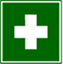 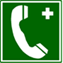 Nach Augenkontakt: Einige Minuten lang behutsam mit Wasser spülen. Vorhandene Kontaktlinsen nach Möglichkeit entfernen. Weiter spülen. Sofort ärztliche Hilfe hinzuziehen.Nach Hautkontakt: Alle kontaminierten Kleidungsstücke sofort ausziehen. Haut mit Wasser abwaschen/duschen. Sofort ärztliche Hilfe hinzuziehen.Nach Einatmen: Die Person an die frische Luft bringen und für ungehinderte Atmung sorgen. Sofort ärztliche Hilfe hinzuziehen.Bei allen Erste-Hilfe-Maßnahmen Selbstschutz beachten.Bei leichten Verletzungen in den Meldeblock eintragen und zentral archivieren.Bei schweren Verletzungen Notarzt rufen, Unfallanzeige ausfüllen.Unfall an der Hauptpforte melden, Tel: 44 444.Ersthelfer hinzuziehen, Vorgesetzten informieren, Arzt aufsuchen.ERSTHELFER:        Name:  ............................. Raum: ........................ Tel.: ...............................UNFALLARZT:	Elisabethenstift, Landgraf-Georg-Str. 100,             Tel. Durchwahl: (0) 403-2001, Giftnotruf: (0) 06131-19240Nach Augenkontakt: Einige Minuten lang behutsam mit Wasser spülen. Vorhandene Kontaktlinsen nach Möglichkeit entfernen. Weiter spülen. Sofort ärztliche Hilfe hinzuziehen.Nach Hautkontakt: Alle kontaminierten Kleidungsstücke sofort ausziehen. Haut mit Wasser abwaschen/duschen. Sofort ärztliche Hilfe hinzuziehen.Nach Einatmen: Die Person an die frische Luft bringen und für ungehinderte Atmung sorgen. Sofort ärztliche Hilfe hinzuziehen.Bei allen Erste-Hilfe-Maßnahmen Selbstschutz beachten.Bei leichten Verletzungen in den Meldeblock eintragen und zentral archivieren.Bei schweren Verletzungen Notarzt rufen, Unfallanzeige ausfüllen.Unfall an der Hauptpforte melden, Tel: 44 444.Ersthelfer hinzuziehen, Vorgesetzten informieren, Arzt aufsuchen.ERSTHELFER:        Name:  ............................. Raum: ........................ Tel.: ...............................UNFALLARZT:	Elisabethenstift, Landgraf-Georg-Str. 100,             Tel. Durchwahl: (0) 403-2001, Giftnotruf: (0) 06131-19240Nach Augenkontakt: Einige Minuten lang behutsam mit Wasser spülen. Vorhandene Kontaktlinsen nach Möglichkeit entfernen. Weiter spülen. Sofort ärztliche Hilfe hinzuziehen.Nach Hautkontakt: Alle kontaminierten Kleidungsstücke sofort ausziehen. Haut mit Wasser abwaschen/duschen. Sofort ärztliche Hilfe hinzuziehen.Nach Einatmen: Die Person an die frische Luft bringen und für ungehinderte Atmung sorgen. Sofort ärztliche Hilfe hinzuziehen.Bei allen Erste-Hilfe-Maßnahmen Selbstschutz beachten.Bei leichten Verletzungen in den Meldeblock eintragen und zentral archivieren.Bei schweren Verletzungen Notarzt rufen, Unfallanzeige ausfüllen.Unfall an der Hauptpforte melden, Tel: 44 444.Ersthelfer hinzuziehen, Vorgesetzten informieren, Arzt aufsuchen.ERSTHELFER:        Name:  ............................. Raum: ........................ Tel.: ...............................UNFALLARZT:	Elisabethenstift, Landgraf-Georg-Str. 100,             Tel. Durchwahl: (0) 403-2001, Giftnotruf: (0) 06131-19240Nach Augenkontakt: Einige Minuten lang behutsam mit Wasser spülen. Vorhandene Kontaktlinsen nach Möglichkeit entfernen. Weiter spülen. Sofort ärztliche Hilfe hinzuziehen.Nach Hautkontakt: Alle kontaminierten Kleidungsstücke sofort ausziehen. Haut mit Wasser abwaschen/duschen. Sofort ärztliche Hilfe hinzuziehen.Nach Einatmen: Die Person an die frische Luft bringen und für ungehinderte Atmung sorgen. Sofort ärztliche Hilfe hinzuziehen.Bei allen Erste-Hilfe-Maßnahmen Selbstschutz beachten.Bei leichten Verletzungen in den Meldeblock eintragen und zentral archivieren.Bei schweren Verletzungen Notarzt rufen, Unfallanzeige ausfüllen.Unfall an der Hauptpforte melden, Tel: 44 444.Ersthelfer hinzuziehen, Vorgesetzten informieren, Arzt aufsuchen.ERSTHELFER:        Name:  ............................. Raum: ........................ Tel.: ...............................UNFALLARZT:	Elisabethenstift, Landgraf-Georg-Str. 100,             Tel. Durchwahl: (0) 403-2001, Giftnotruf: (0) 06131-19240Nach Augenkontakt: Einige Minuten lang behutsam mit Wasser spülen. Vorhandene Kontaktlinsen nach Möglichkeit entfernen. Weiter spülen. Sofort ärztliche Hilfe hinzuziehen.Nach Hautkontakt: Alle kontaminierten Kleidungsstücke sofort ausziehen. Haut mit Wasser abwaschen/duschen. Sofort ärztliche Hilfe hinzuziehen.Nach Einatmen: Die Person an die frische Luft bringen und für ungehinderte Atmung sorgen. Sofort ärztliche Hilfe hinzuziehen.Bei allen Erste-Hilfe-Maßnahmen Selbstschutz beachten.Bei leichten Verletzungen in den Meldeblock eintragen und zentral archivieren.Bei schweren Verletzungen Notarzt rufen, Unfallanzeige ausfüllen.Unfall an der Hauptpforte melden, Tel: 44 444.Ersthelfer hinzuziehen, Vorgesetzten informieren, Arzt aufsuchen.ERSTHELFER:        Name:  ............................. Raum: ........................ Tel.: ...............................UNFALLARZT:	Elisabethenstift, Landgraf-Georg-Str. 100,             Tel. Durchwahl: (0) 403-2001, Giftnotruf: (0) 06131-19240Nach Augenkontakt: Einige Minuten lang behutsam mit Wasser spülen. Vorhandene Kontaktlinsen nach Möglichkeit entfernen. Weiter spülen. Sofort ärztliche Hilfe hinzuziehen.Nach Hautkontakt: Alle kontaminierten Kleidungsstücke sofort ausziehen. Haut mit Wasser abwaschen/duschen. Sofort ärztliche Hilfe hinzuziehen.Nach Einatmen: Die Person an die frische Luft bringen und für ungehinderte Atmung sorgen. Sofort ärztliche Hilfe hinzuziehen.Bei allen Erste-Hilfe-Maßnahmen Selbstschutz beachten.Bei leichten Verletzungen in den Meldeblock eintragen und zentral archivieren.Bei schweren Verletzungen Notarzt rufen, Unfallanzeige ausfüllen.Unfall an der Hauptpforte melden, Tel: 44 444.Ersthelfer hinzuziehen, Vorgesetzten informieren, Arzt aufsuchen.ERSTHELFER:        Name:  ............................. Raum: ........................ Tel.: ...............................UNFALLARZT:	Elisabethenstift, Landgraf-Georg-Str. 100,             Tel. Durchwahl: (0) 403-2001, Giftnotruf: (0) 06131-19240Nach Augenkontakt: Einige Minuten lang behutsam mit Wasser spülen. Vorhandene Kontaktlinsen nach Möglichkeit entfernen. Weiter spülen. Sofort ärztliche Hilfe hinzuziehen.Nach Hautkontakt: Alle kontaminierten Kleidungsstücke sofort ausziehen. Haut mit Wasser abwaschen/duschen. Sofort ärztliche Hilfe hinzuziehen.Nach Einatmen: Die Person an die frische Luft bringen und für ungehinderte Atmung sorgen. Sofort ärztliche Hilfe hinzuziehen.Bei allen Erste-Hilfe-Maßnahmen Selbstschutz beachten.Bei leichten Verletzungen in den Meldeblock eintragen und zentral archivieren.Bei schweren Verletzungen Notarzt rufen, Unfallanzeige ausfüllen.Unfall an der Hauptpforte melden, Tel: 44 444.Ersthelfer hinzuziehen, Vorgesetzten informieren, Arzt aufsuchen.ERSTHELFER:        Name:  ............................. Raum: ........................ Tel.: ...............................UNFALLARZT:	Elisabethenstift, Landgraf-Georg-Str. 100,             Tel. Durchwahl: (0) 403-2001, Giftnotruf: (0) 06131-19240Nach Augenkontakt: Einige Minuten lang behutsam mit Wasser spülen. Vorhandene Kontaktlinsen nach Möglichkeit entfernen. Weiter spülen. Sofort ärztliche Hilfe hinzuziehen.Nach Hautkontakt: Alle kontaminierten Kleidungsstücke sofort ausziehen. Haut mit Wasser abwaschen/duschen. Sofort ärztliche Hilfe hinzuziehen.Nach Einatmen: Die Person an die frische Luft bringen und für ungehinderte Atmung sorgen. Sofort ärztliche Hilfe hinzuziehen.Bei allen Erste-Hilfe-Maßnahmen Selbstschutz beachten.Bei leichten Verletzungen in den Meldeblock eintragen und zentral archivieren.Bei schweren Verletzungen Notarzt rufen, Unfallanzeige ausfüllen.Unfall an der Hauptpforte melden, Tel: 44 444.Ersthelfer hinzuziehen, Vorgesetzten informieren, Arzt aufsuchen.ERSTHELFER:        Name:  ............................. Raum: ........................ Tel.: ...............................UNFALLARZT:	Elisabethenstift, Landgraf-Georg-Str. 100,             Tel. Durchwahl: (0) 403-2001, Giftnotruf: (0) 06131-19240Sachgerechte EntsorgungSachgerechte EntsorgungSachgerechte EntsorgungSachgerechte EntsorgungSachgerechte EntsorgungSachgerechte EntsorgungSachgerechte EntsorgungSachgerechte EntsorgungSachgerechte EntsorgungÜberschüssige Gasmengen in Wasser lösen (Achtung: Sicherheitswaschflasche zwischenschalten) und nach Neutralisation im Ausguss entsorgen. Defekte Druckgasflaschen müssen durch eine Spezialfirma entsorgt werden. Entsorgung nach Absprache mit dem Entsorgungszentrum, Tel.: 24700.Überschüssige Gasmengen in Wasser lösen (Achtung: Sicherheitswaschflasche zwischenschalten) und nach Neutralisation im Ausguss entsorgen. Defekte Druckgasflaschen müssen durch eine Spezialfirma entsorgt werden. Entsorgung nach Absprache mit dem Entsorgungszentrum, Tel.: 24700.Überschüssige Gasmengen in Wasser lösen (Achtung: Sicherheitswaschflasche zwischenschalten) und nach Neutralisation im Ausguss entsorgen. Defekte Druckgasflaschen müssen durch eine Spezialfirma entsorgt werden. Entsorgung nach Absprache mit dem Entsorgungszentrum, Tel.: 24700.Überschüssige Gasmengen in Wasser lösen (Achtung: Sicherheitswaschflasche zwischenschalten) und nach Neutralisation im Ausguss entsorgen. Defekte Druckgasflaschen müssen durch eine Spezialfirma entsorgt werden. Entsorgung nach Absprache mit dem Entsorgungszentrum, Tel.: 24700.Überschüssige Gasmengen in Wasser lösen (Achtung: Sicherheitswaschflasche zwischenschalten) und nach Neutralisation im Ausguss entsorgen. Defekte Druckgasflaschen müssen durch eine Spezialfirma entsorgt werden. Entsorgung nach Absprache mit dem Entsorgungszentrum, Tel.: 24700.Überschüssige Gasmengen in Wasser lösen (Achtung: Sicherheitswaschflasche zwischenschalten) und nach Neutralisation im Ausguss entsorgen. Defekte Druckgasflaschen müssen durch eine Spezialfirma entsorgt werden. Entsorgung nach Absprache mit dem Entsorgungszentrum, Tel.: 24700.Überschüssige Gasmengen in Wasser lösen (Achtung: Sicherheitswaschflasche zwischenschalten) und nach Neutralisation im Ausguss entsorgen. Defekte Druckgasflaschen müssen durch eine Spezialfirma entsorgt werden. Entsorgung nach Absprache mit dem Entsorgungszentrum, Tel.: 24700.Überschüssige Gasmengen in Wasser lösen (Achtung: Sicherheitswaschflasche zwischenschalten) und nach Neutralisation im Ausguss entsorgen. Defekte Druckgasflaschen müssen durch eine Spezialfirma entsorgt werden. Entsorgung nach Absprache mit dem Entsorgungszentrum, Tel.: 24700.Überschüssige Gasmengen in Wasser lösen (Achtung: Sicherheitswaschflasche zwischenschalten) und nach Neutralisation im Ausguss entsorgen. Defekte Druckgasflaschen müssen durch eine Spezialfirma entsorgt werden. Entsorgung nach Absprache mit dem Entsorgungszentrum, Tel.: 24700.Unterschrift:Unterschrift:Datum:Datum:Datum:Datum: